СУМСЬКА МІСЬКА РАДАVІІ СКЛИКАННЯ ХХХІІ СЕСІЯРІШЕННЯЗ метою розміщення кол-центру абонентського відділу комунального підприємства «Міськводоканал»  Сумської міської ради, керуючись статтею 25 та частиною п’ятою статті 60 Закону України «Про місцеве самоврядування в Україні», Сумська міська радаВИРІШИЛА:	1. Передати в безкоштовне користування та на баланс комунальному підприємству «Міськводоканал» Сумської міської ради майно комунальної власності територіальної громади міста Суми, а саме: нежитлові приміщення за адресою: м. Суми,  вул. Воскресенська, 15, загальною площею  136 кв.м (з уточненням площ у результаті проведення технічної інвентаризації).2.  Комунальному підприємству «Міськводоканал» Сумської міської ради (Сагач А.Г.) прийняти на баланс майно комунальної власності територіальної громади міста Суми, зазначене в пункті 1 цього рішення, у порядку, установленому чинними нормативно-правовими актами.3. Департаменту забезпечення ресурсних платежів Сумської міської ради (Клименко Ю.М.) укласти з комунальним підприємством «Міськводоканал» Сумської міської ради договір користування майном, зазначеним в пункті 1 цього рішення, у порядку, установленому чинними нормативно-правовими актами.   	4. Організацію виконання цього рішення покласти на заступників міського голови згідно з розподілом обов’язків.Секретар Сумської міської ради			А.В. БарановВиконавець: Михайлик Т.О.______________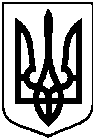 .від 25 жовтня 2017 року № 2697-МРм. СумиПро передачу в  користування та на баланс комунальному підприємству «Міськводоканал» Сумської міської ради майна комунальної власності територіальної громади   міста Суми